Sunshine Tour Championships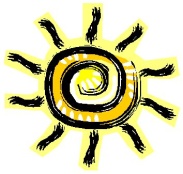 The All England Showground, HicksteadThursday 17th – Sunday 20th September 2020Wording for SchedulesThis show is a qualifier for The Sunshine Tour Championships held at The All England Jumping Course, Hickstead from Thursday 17th – Sunday 20th September 2020. The Championships are for unaffiliated and amateur competitors in Dressage from Intro to Elementary, Show Jumping from Lead Rein to 1.05m; Showing for lead rein, in-hand, ridden, working hunter, veterans, plus many more, Eventer’s Challenge from 60cm through to 1m.Qualification: 1st – 4th place. Qualification does not pass down the line.Bring your own Qualification Form available from www.sunshinetour.co.uk or ask the Secretary if they have any spares available. Rules and restrictions apply, please check the website www.sunshinetour.co.uk for Terms & Conditions.Advert & Logos for Schedules & WebsitesYou can copy and paste the adverts and logos below onto your websites and schedules. All images can be resized to suit your space.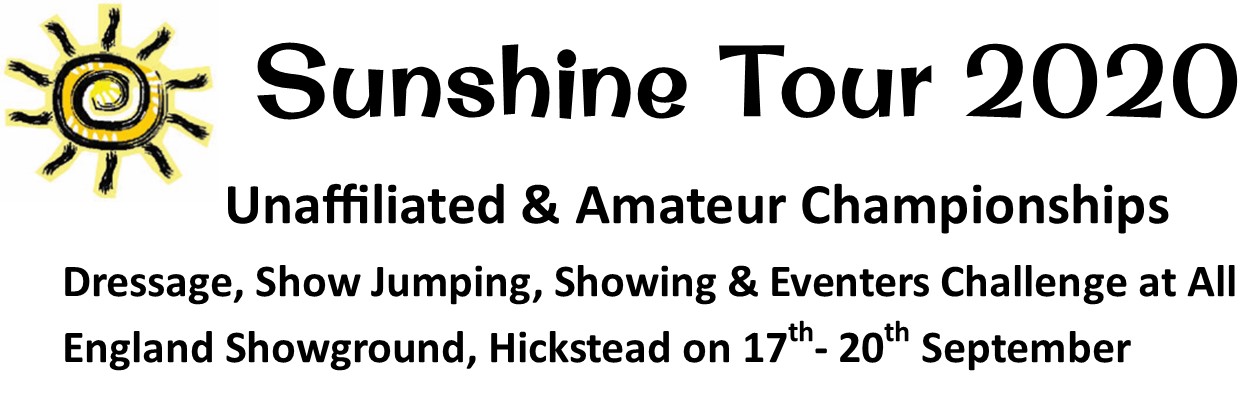 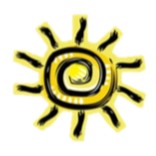 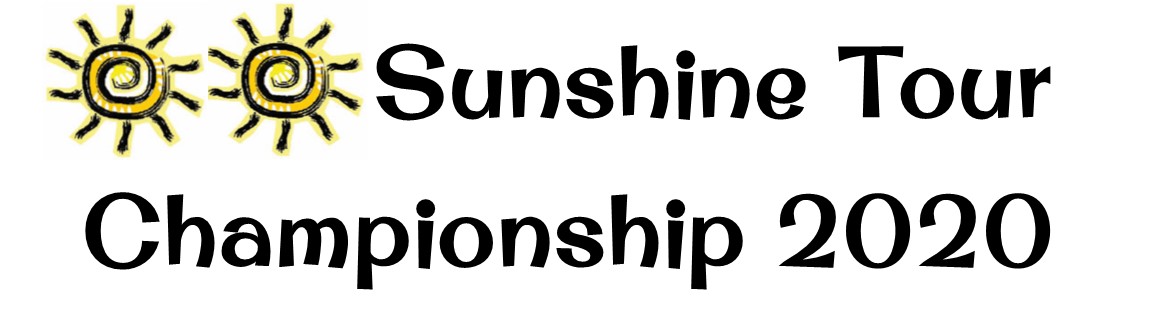 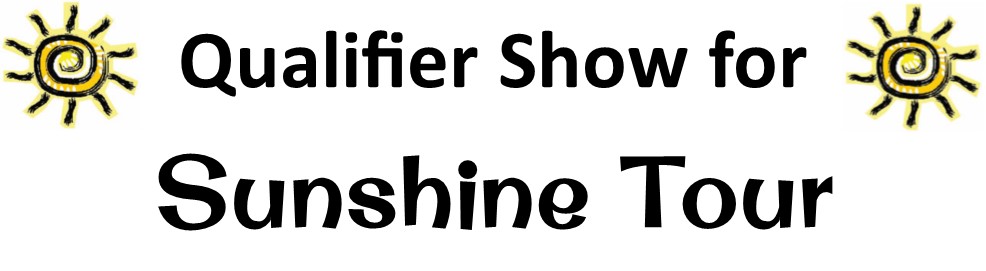 